Инструкция по использованию туристического навигатора Включаем навигатор, ждем пока он словит спутники и покажет ваше местоположение на карте , курсор должен быть без знака вопроса.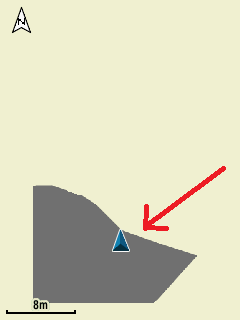 Для установки маршрутной точки нажимаем «Отметка маршрутной точки»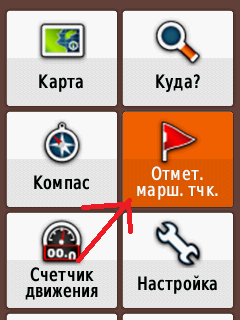 В открывшемся окне вводим желаемое имя точки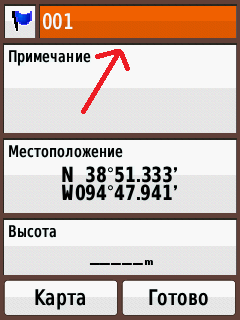 В поле «Примечание» можно указать комментарий к маршрутной точке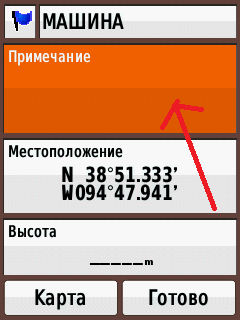 Подтвердить сохранение точки нажатием кнопки «Готово»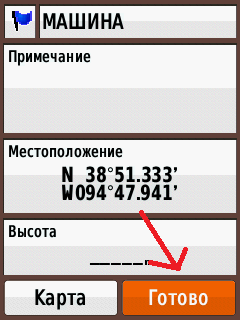 Все! Ваша маршрутная точка сохраненаДля того чтобы вернутся к маршрутной точке нажимаем «Куда»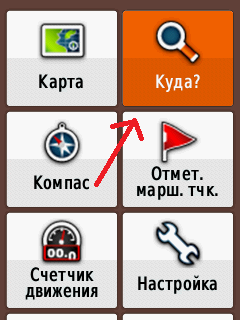 В открывшемся меню выбираем «Маршрутные точки»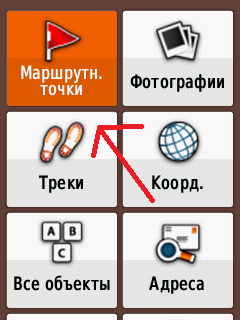 В списке точек выбираем нужную точку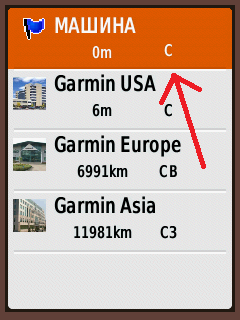 Далее нажимаем  «Старт» и навигатор ведет нас к выбранной маршрутной точке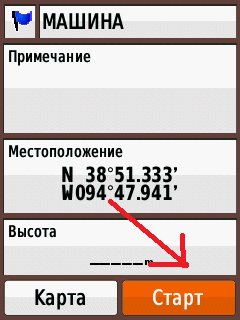 Для того что бы удалить точку в меню выбираем «Менеджер маршрутной точки»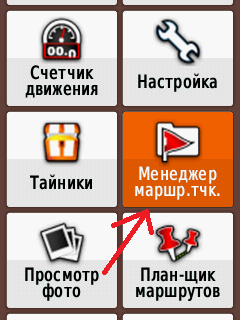 В списке выбираем нужную точку, и подтверждаем выбор нажатием .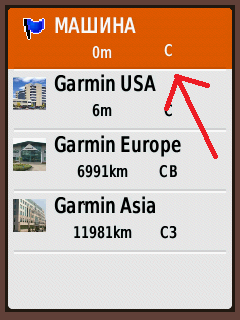 Далее нажимаем кнопку «Menu» на левой боковине навигатора и выбираем удалить. Все! Точка удалена.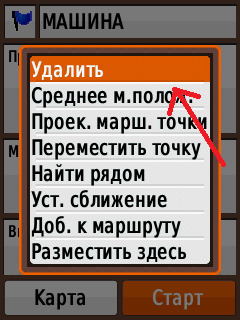 